NOTE ON THE REGISTER OF BIDDER INFORMATION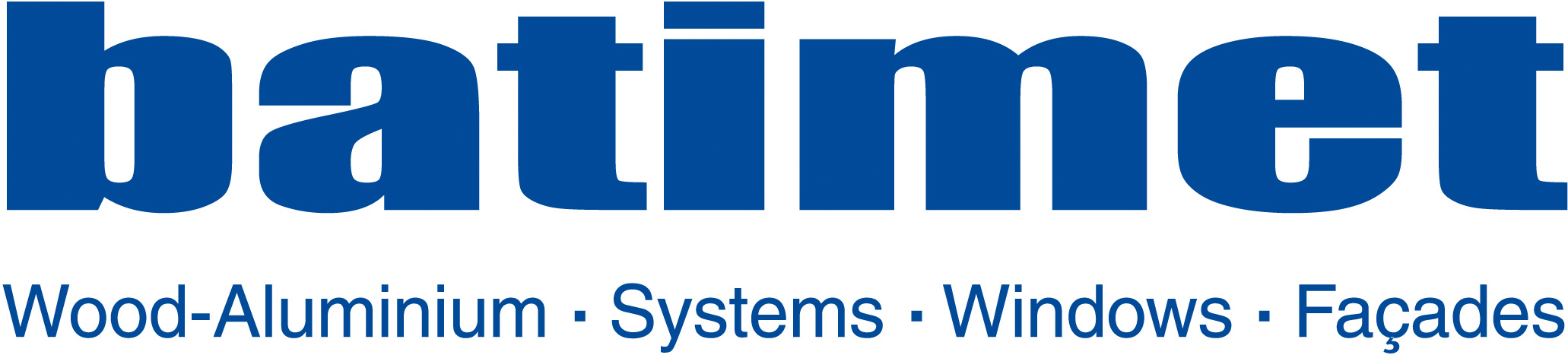 If bidder details, e.g. of offered makes and types, are requested in the specification, these must be stated in detail by the Bidder. Follow-on items proposed by the same manufacturer (e.g. “as per the previous position but ...") shall be offered by the Bidder if the fabrication of the pre-items are in line with the system type variants. TECHNICAL SPECIFICATIONS AND PHYSICAL SITE REQUIREMENTS Insofar as in the specifications of performance for individual items there were no other regulations, then the following specifications apply: Heat Protection Calculations in conformity with DIN EN ISO 10077-2 and dependent on measurements Heat protection of elements (Uw) pursuant to DIN EN ISO 10077-1, DIN V 4108-4, (June 2007) Sound Protection Sound protection of elements in conformity with VDI Guidelines 2719 Sound Protection Class: II Stress Groups Stress groups according to DIN EN 12207, DIN EN 12208 and DIN EN 12210 Windows: Air permeability DIN EN 12207 Classification: 4 Driving rain seal tightness DIN EN 12208 Classification, Test procedure A: E900Resistance to wind force: DIN EN 12210 Classification: C4Curtain Wall: On the basis of the CE marking obligation for façades, the following properties are required and proof thereof provided for curtain façades under the framework of the "Product Pass Façade": Air permeability DIN EN 12152 Classification: A 4 Driving rain impermeability DIN EN 12155 Classification, Test procedure A: RE 1200Wind force resistance DIN EN 12210 Classification: C4Pursuant to EN 13830, the maximum deflection of façade parts is limited to L/200 or 15 mm. The statics evidence for the posts must be attached. The transom-mullion connectors and the screwing of the clamping strips to the basic profile must have a test certificate from a recognized test institute. The corresponding test certificates shall be submitted in written form at the request of the Principal. Under the terms of EG Conformity declaration, the Contractor shall declare that his product conforms to the requirements of EN 13830.Load-Bearing Wind pressure on external building parts conform to DIN 1055, T 4 Specifications for buildings with rectangular ground plan Wind zone: II Ground category: III Building height: 10 m Installation height: 10 m Building width: 45 m Building depth: 62 m Horizontal load (side forces) to DIN 1055, Part 3 Additional loads: 1.0 kN/m effective in: parapet heightConceptional Bases The design systems described below define the formal and technical minimum requirements for window and/or façade constructions. Processing must always be in conformity with the currently valid processing guidelines and specifications of the system manufacturer. The choice of profiles, accessories, seals, and fittings must be carried out according to the valid documentation of the system manufacturer. The use of the named articles when obtained from different suppliers is excluded from the "System Guarantee". The fundamental concept with readable technical and form requirements is a binding basis for the quotation and defines the minimum quality. With this as the basis, the Bidder nevertheless has the freedom of offering alternative profiles and systems insofar as these also meet the specified requirements. Statements of the Bidder Offered system: batimet TA35 '.........................' Profile series PR façade: batimet TM50 SE '.........................' Windows: TA35 FB5 '.........................' Doors: TA35 DS '.........................' Fittings: '.........................' Panels: '.........................' Glass manufacturer: '.........................' Motors/drive systems: '.........................' Note on Profile Measurements Details of profile measurements (building depth and elevations) and the design features shall be taken into account. Possible deviations are listed in the respective position descriptions. The profile building depths must be dimensioned according to static requirements insofar as not otherwise specified. Form profile dimensions required by the Principal do not release the Contractor from the obligation of examination with provision of appropriate evidence. If necessary, reinforced profiles for reasons of statics and/form are not named here. Statics measurement of the system including anchoring is undertaken by the Contractor. 